Geometry: Segment Addition and Distance				Name___________________					Draw a picture and then write the Segment Addition Postulate for the points described. 1.  S is between D and P				      2.  J is between S and HC is between A and E.  For each problem, draw a picture representing the three points and theinformation given.  Solve for indicated segement.  2.  If  AC = 24 in. and CE = 13 in., AE = _____.          	3.  If  CE = 7in. and AE = 23 in.,  AC =   _____.Refer to the figure and the given information to find each measure.4.     Given : AC =  39 mx = ________ 	                                                               AB = _______		                                                                               BC =  _______            5.  Given the figure and DG = (2x + 38) ft  If U is between T and B, find the value of x and the lengths of the segments.  (Hint:  Draw a picture for each problem with the given information and then write the equation to solve.)6.  TU = 2x, UB = 3x + 1, TB = 21	   			7.  TU = 4x-1, UB = 2x -1, TB = 5x      	          8. Find the distance between the following points: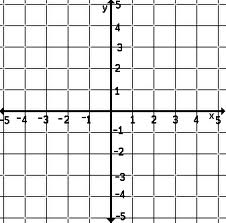 	a. A(-1, 2), B(2, -4) use Pythagorean theorem 	b. C(11, -12), D(6, 2) use distance formula	c. E(-10, 0), F(-7, 6) use either method.9. Which of the segments in question 8 were congruent? ____ ____